Contactpersoon : Simon Aneca – Tel. 051 56 61 08 		E-mail : Alle briefwisseling graag gericht aan het bestuur van de cultuurraaddatum :	dinsdag 17 november, om 19.30uplaats :	Microsoft Teams (online)Aanwezig: Freddy Vandermeersch, Simon Aneca, Rik David, Rita Berteloot, Tine Lievens, Wesley Verfaillie, Miek Decleir, Ofelie Callewaert, Genoveva Baes, Cindy Jonckheere, Renée Declerck en Rik WaeyaertAfwezig: Karen WynsberghVerontschuldigd: Guido Viaene, Walter DenyftGoedkeuring vorig verslagGoedgekeurd. Erkenning Krom-B als culturele verenigingVorige vergadering werd de erkenning van Krom-B als culturele vereniging positief geadviseerd. Daaropvolgend werd ook de aanvraag tot subsidiëring positief geadviseerd.Het college heeft beide adviezen gevolgd en goedgekeurd. Nieuwe datum cultuurlaureatenDe beslissing om de cultuurlaureaten uit te stellen tot 2022 werd vorige vergadering reeds genomen. Als nieuwe datum werd 11 maart 2022 voorgesteld. Die datum is echter reeds bezet m.b.t. de organisatie van de sportlaureaten. Nieuw voorstel: vrijdag 4 maart 2022.Platform Oude Pastorie + Advies ReglementDoor de organisatie van een aantal evenementen in de Pastorietuin, rees de vraag of het opportuun zou zijn om in de Pastorietuin een platform/podium te plaatsen. Dit om externe verenigingen, groepen of individuen de kans te geven om de pastorietuin te gebruiken voor de organisatie van kleinschalige activiteiten (lezingen, concertjes, theater, …). Om hiervoor een aanzet te geven werd een werkgroep opgericht die een plan van aanpak zal opstellen. In die werkgroep zitten de jeugdhuizen, de cultuurdienst en een aantal creatieve geesten. Aan de cultuurraad wordt gevraagd om advies te geven m.b.t. het gebruik van de pastorietuin door derden: Bij gebruik van derden dient er voldoende aandacht te gaan naar het in stand houden van het ecologisch aspect van de tuin. Het is aangeraden om een beperking te plaatsen op het aantal activiteiten dat kan doorgaan in de pastorietuin. Dit om overlast te vermijden en een goede band te creëren met de omwonenden. Er dient tevens goed nagedacht te worden over het soort activiteiten dat kan doorgaan in de tuin. Platform OAZE Het ginterproject OAZE richt zich op de ondersteuning van de cultureel-artistieke praktijk binnen de aangesloten gemeenten van Ginter. Focus hierbij ligt op startende kunstenaars of artiesten, gedomicilieerd binnen de aangesloten gemeenten, met een minimum leeftijd van 16 jaar. StructuurHet OAZE project bestaat uit drie pijlers:Een open netwerk of platform voor kunstenaars die voldoen aan bovenstaande beschrijving. Een gesloten residentiewerking die op basis van selectie, kunstenaars of artiesten ondersteunt op logistiek en artistiek niveau.Structurele organisatie van toonkansen. Eventueel komt er een vierde pijler bij m.b.t. artistieke ondersteuning op individueel niveau, hiervoor werd reeds een subsidiedossier ingediend. OAZE platformHet OAZE platform is een plek waar kunstenaars of artiesten, die voldoen aan de bovenstaande beschrijving, terecht kunnen om: Een eigen profiel aan te maken waarop ze hun artistieke praktijk kenbaar maken. alle contactgegevens van culturele instanties/diensten binnen de Ginter-Regio te raadplegen. Culturele of artistieke evenementen te raadplegen waarvoor ze zich kunnen registreren.Artistieke of culturele voorstellen te lanceren.Netwerkmomenten (OAZE Café) bij te wonen. OAZE AtelierOAZE Ateliers zijn ruimtes die ter beschikking worden gesteld aan kunstenaars die voldoen aan bovenstaande beschrijving, indien deze geselecteerd worden door een vooraf bepaalde en meegedeeld methodiek. Deze methodiek is goedgekeurd door de raad van bestuur van Ginter. AtelierruimteArtistieke begeleiding (Plan B)Op basis van selectie. OAZE toontMet OAZE toont, bundelen we alle toonkansen in de regio en kijken we of er binnen bestaande projecten/diensten ruimte is voor jonge makers. Verder zoeken we naar externe partners om samen toonkansen te creëren die binnen het OAZE project kunnen kaderen. ReveilReveil ging dit jaar niet door, maar het plan is om dit volgend jaar volgens dezelfde formule te herhalen, namelijk in de vorm van een combinatie tussen muziek en poëzie. Verkaveling Torhoutstraat – nieuwe straatnaamVariaNieuwe vloer GildezaalHoogachtend,Namens de voorzitter Freddy Vandermeersch,Simon Aneca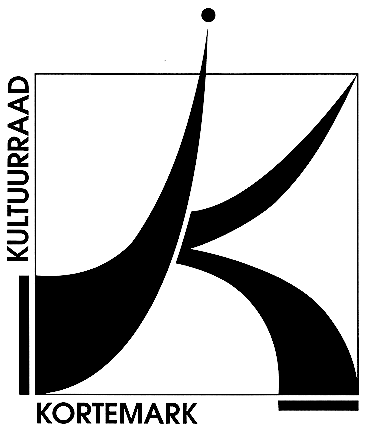 CULTUURRAADKORTEMARK8610, Stationsstraat 68Kortemark, 18 november 2020Uw brief vanUw refertesOnze refertesBetreft :Verslag dagelijks bestuur – dinsdag 17 november 2020Bijlage(n): 1